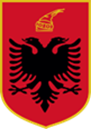 REPUBLIKA E SHQIPËRISËINSTITUCIONI I PRESIDENTIT TË REPUBLIKËS__________________________________________________________________________NJOFTIM PËR VEND PUNESHPALLJE PËR PLOTËSIMIN E VENDIT TË LIRË PËR KATEGORINË E LARTË DREJTUESENë zbatim të neneve 10 dhe 32, të ligjit 152/2013 “Për nëpunësin civil” i ndryshuar, si dhe të Kreut VIII, të Vendimit nr. 118, datë 5/03/2014, të Këshillit të Ministrave, “ Për procedurat e emërimit, rekrutimit, menaxhimit dhe përfundimit të marrëdhënies në shërbimin civil të nëpunësve civilë të nivelit të lartë drejtues dhe të anëtarëve të TND-së”, të ndryshuar, Institucioni i Presidentit të Republikës, shpall procedurën për plotësimin e vendit vakant:Drejtor i Përgjithshëm, në Drejtorinë e Përgjithshme të Menaxhimit Financiar, Burimeve Njerëzore dhe Shërbimeve, në Institucionin e Presidentit të Republikës, - kategoria e pagës II-aNumri i pozicioneve të nëpunësve civil të nivelit të lartë drejtues për të cilat do të konkurrohet është 1.Afati për dorëzimin e dokumenteve përfundon në datën 23.12.2022.Përshkrimi  i përgjthshëm i punës:Drejtori i Përgjithshëm i Menaxhimit  Financiar, Burimeve Njerëzore dhe Shërbimeve ushtron veprimtari për ofrimin e shërbimeve mbështetëse duke përmbushur detyrat e mëposhtme: Të mbikëqyrë punën e shërbimeve vartëse dhe të sigurojë ofrimin prej tyre të shërbimeve, sipas standardeve.  Të koordinojë punën me drejtoritë e tjera në funksion të realizimit të detyrave me cilësi dhe në afat.  Menaxhon dhe ndjek nga afër të gjithë nevojat e kërkesat e Institucionit. Për këtë qëllim merr pjesë në hartimin e regjistrit te parashikimit te prokurimeve publike të përvitshme dhe ndjek zbatimin e tij; Të mbikëqyrë plotësimin e kushteve të nevojshme të punës për administratën dhe përmirësimin e vazhdueshëm të tyre. Në përbërje të komisionit të blerjeve me vlera të vogla, ndjek zbatimin e procedurave të prokurimit publik, realizimin e fondeve për blerjet me vlera të vogla, duke zbatuar procedurat ligjore për prokurimin publik dhe mban regjistrin përkatës. Ndjek mirëmbajtjen e automjeteve të institucionit, për kryerjen e shërbimeve teknike dhe gatishmërinë teknike të tyre, si dhe për shpërndarjen e automjeteve. Të sigurojë plotësimin e vendeve bosh në strukturë me cilësi, në kohë dhe konform ligjit “Për statusin e nëpunësit civil” dhe akteve të tjera ligjore e nënligjore, si dhe kërkesave të përcaktuara të vendit të punës. Studion dhe propozon nevojat për fonde dhe merr pjesë në hartimin e planeve vjetore të shpenzimeve.  Të caktojë dhe të ndjekë grafikun e raportimit periodik (me shkrim ose me gojë) të shërbimeve në varësi. Të kryejë çdo detyrë tjetër, në kuadrin e Shërbimit Mbështetës, që i ngarkohet nga Sekretari i Përgjithshëm ose instancat e tjera më të larta.Të formulojë  politika dhe këshillimin e tyre; Të përcaktojë  objektivat dhe formulimin e programeve, standardeve dhe procedurave përkatëse për zbatim; Të sigurojë përdorimin efiçent të burimeve materiale, njerëzore dhe financiare të nevojshme për realizimin e programeve dhe arritjen e objektivave;- Kanë të drejtë të konkurrojnë për këto pozicione:  1. Nëpunësit civilë të kategorisë së mesme drejtuese, të cilët duhet të plotësojnë kriteret si vijon: A. Të kenë të paktën 3 (tre) vite përvojë pune në pozicione të nivelit të mesëm drejtues ose të barasvlefshme me to (kategoria e pagës II-b); B. Të zotërojnë një diplomë të nivelit “Master shkencor” në Shkenca Ekonomike ose të barasvlefshme me to sipas legjislacionit të arsimit të lartë. Diplomat, të cilat janë marrë jashtë vendit, duhet të jenë njohura paraprakisht pranë institucionit përgjegjës për njësimin e diplomave, sipas legjislacionit në fuqi; Nëpunësit civilë të nivelit të lartë drejtues në institucionet e pavarura, të cilët duhet të plotësojnë kriteret si vijon: A. Të kenë të paktën 3 (tre) vite përvojë pune në pozicione të nivelit të mesëm drejtues ose të barasvlefshme me to (kategoria e pagës II-b); B. Të zotërojnë një diplomë të nivelit “Master shkencor” ose të barasvlefshme me to sipas legjislacionit të arsimit të lartë. Diplomat, të cilat janë marrë jashtë vendit, duhet të jenë njohura paraprakisht pranë institucionit përgjegjës për njësimin e diplomave, sipas legjislacionit në fuqi;  Kandidatët nga jashtë shërbimit civil, të cilët duhet të plotësojnë kriteret minimale si vijon: A. Të plotësojnë kushtet e përgjithshme të pranimit në shërbimin civil, të përcaktuara në gërmat “a” deri në “dh” të nenin 21 të ligjit nr. 152/2013, të ndryshuar; B. Të zotërojnë një diplomë të nivelit “Master shkencor” në Shkenca Ekonomike ose të barazvlefshme me to sipas legjislacionit të arsimit të lartë. Diplomat, të cilat janë marrë jashtë vendit, duhet të jenë njohura paraprakisht pranë institucionit përgjegjës për njësimin e diplomave, sipas legjislacionit në fuqi; C. Të kenë të paktën 10 vjet përvojë pune në një nga këti institucione: - institucione të administratës publike; - institucionet bankare të nivelit të dytë dhe që aktualisht, nuk kanë detyrime ndaj shtetit ose nuk janë në proces kundër tij; - shoqëri tregtare, të cilat, sipas legjislacionit në fuqi, konsiderohen si biznes i madh dhe që, aktualisht, nuk kanë detyrime ndaj shtetit ose nuk janë në proces kundër tij; - organizata jofitimprurëse, të cilat kanë, të paktën, 5 (pesë) vite që janë krijuar. Përjashtimisht, kandidatët nga jashtë shërbimit civil, të cilët kanë punuar dhe/ose punojnë:- në institucione ndërkombëtare brenda vendit; - në profesion jashtë vendit; duhet të kenë, të paktën, 5 (pesë) vite përvojë pune, përkatësisht në këto institucione ose në profesion. Ç - Të mos kenë procese gjyqësore, civile, penale, administrative të cilat janë në proces, si edhe të mos jenë në ndjekje penale nga prokuroria.II - Dokumentacioni, mënyra dhe afati i dorëzimit Të gjitha grupet e kandidatëve si më sipër duhet të dorëzojnë dokumentacionin si më poshtë: a.- Jetëshkrimin; b.- Fotokopje të diplomës; c.- Fotokopje të librezës së punës (të gjitha faqet që vërtetojnë përvojën në punë); ç.- Çdo dokumentacion që vërteton eksperienca të tjera punësimi brenda ose jashtë vendit, të lëshuar nga punëdhënësi; d.- Çdo dokumentacion tjetër që vërteton trajnimet, kualifikimet, arsimim shtesë, vlerësimet pozitive apo të tjera të përmendura në jetëshkrimin tuaj. Kandidatët nga jashtë shërbimit civil, përveç sa më sipër duhet të dorëzojnë dokumentacionin si vijon: a.- Fotokopje të letërnjoftimit (ID);  b.- Vërtetim të gjendjes shëndetësore; c.- Vetëdeklarim të gjendjes gjyqësore; ç.- Vërtetimin nga institucionet bankare të nivelit të dytë apo shoqëritë tregtare të cilat sipas legjislacionit në fuqi konsiderohen si biznes i madh, në të cilat keni eksperienca pune, që nuk kanë aktualisht detyrime ndaj shtetit, ose nuk janë në proces kundër tij. Kandidatët duhet të dorëzojnë të gjitha dokumentet e cituara më sipër me postë ose dorazi deri në datën 23 Dhjetor 2022, në Institucionin e Presidentit të Republikës.  Adresa; Bulevardi “Dëshmorët e Kombit”, Tiranë. III - Rezultatet për fazën e verifikimit paraprak Në datën 28 Dhjetor 2022, Institucioni i Presidentit të Republikës do të shpallë në faqen e tij të internetit president.al, në mjediset e tij dhe në Portalin “Shërbimi Kombëtar i Punësimit”, listën e kandidatëve që plotësojnë kushtet dhe kriteret e veçanta.Në të njëjtën datë kandidatët që nuk i plotësojnë kushtet dhe kriteret e veçanta do të njoftohen individualisht nga Institucioni i Presidentit të Republikës, nëpërmjet adresës së tyre të e-mail, për shkaqet e moskualifikimit. IV - Fushat e njohurive, aftësitë dhe cilësitë mbi të cilat do të zhvillohet konkurrimi Kandidatët pjesëmarrës në procedurë pas verifikimit paraprak nga ana e njësisë përgjegjëse do të vlerësohen për: Njohuritë mbi:Njohuritë mbi Kushtetutën e Republikës së Shqipërisë;Njohuritë mbi ligjin nr. 90/2012, “Për organet dhe funksionimin e administratës shtetërore” dhe vendimet e Këshillit të Ministrave në zbatim të tij);Njohuritë mbi detyrimet e Shqipërisë në aderimin në BE;Njohuritë mbi ligjin nr. 9367, datë 7.4.2005, i ndryshuar “Për parandalimin e konfliktit të  interesit në ushtrimin e funksioneve publike”;Njohuritë mbi ligjin nr. 9049, datë 10.4.2003, “Për deklarimin dhe kontrollin e pasurive, të detyrimeve financiare të të zgjedhurve dhe të disa nëpunësve publikë”, të ndryshuar;Njohuritë mbi legjislacionin për nëpunësin civil (ligji nr. 152/2013, i ndryshuar dhe vendimet e Këshillit të Ministrave në zbatim të tij); Kodin e Punës së Republikës së Shqipërisë, i ndryshuar;Kodin e Procedurave Administrative së Republikës së Shqipërisë, (ligji nr. 44/2015) i ndryshuar;Ligjin “Për mbrojtjen e të dhënave personale”, (nr. 9887, datë 10.3.2008, i ndryshuar); Legjislacionin për rregullat e etikës në administratën publike (ligji nr. 9131, datë 8. 9.2003);  Ligjin nr. 119/2014, “Për të drejtën e informimit” (i ndryshuar). Aftësitë për të:- Drejtuar dhe menaxhuar skuadrën; - Menaxhuar situata emergjente; - Marrë vendime mbi bazën e argumenteve; - Shprehur opinionin dhe argumentet në mënyrë të rrjedhshme dhe të sjellshme; - Komunikuar procesin e vendimmarrjes bazuar në argumente dhe analizë të pasojave;  - Ndërmarrë nisma të ndryshme strategjike dhe afatgjata brenda kompetencave të funksionit me qëllim përmbushjen e detyrave funksionale, përmbushjen e objektivave dhe përcaktimin e rrugëve dhe hartimin e planeve për mënjanimin e risqeve në realizimin e tyre, duke shfrytëzuar kapacitetet njerëzore dhe materiale me kosto sa më të ulët dhe me rendiment maksimal;V - Mënyra e vlerësimit të kandidatëve Konkurrimi i kandidatëve pjesëmarrës konsiston në: 1 - Vlerësimin e jetëshkrimit, që përfshin vlerësimin e arsimimit, eksperiencës dhe trajnimeve të lidhura me fushën, si dhe vlerësimet e arritjeve vjetore. Totali i pikëve për këtë vlerësim është 10 pikë. 2 - Testimin me shkrim. Totali i pikëve është 40 pikë. 3 - Intervistën e strukturuar me gojë. Totali i pikëve është 50 pikë. Testimi me shkrim dhe intervista e strukturuar me gojë synojnë vlerësimin e njohurive, aftësive dhe cilësive të lidhura me fushën sipas përcaktimit në pikën IV të kësaj shpalljeje.VI - Data e zhvillimit të konkurrimit Testimi me shkrim do të zhvillohet në datën 23 Janar 2023, në orën 11:00, në mjediset e Institucionit të Presidentit të Republikës, Adresa; “Bulevardi Dëshmorët e Kombit”, Tiranë. Pas zhvillimit të testimit me shkrim kandidatët do të njoftohen nëpërmjet adresës së tyre elektronike, në lidhje me datën dhe orën e zhvillimit të intervistës së strukturuar me gojë. VII - Data e shpalljes së rezultateve për vlerësimin përfundimtar Lista e fituesve e përbërë nga kandidatët që kanë grumbulluar mbi 70 pikë, të renditur duke filluar nga ai me më shumë pikë dhe brenda numrit të pozicioneve për të cilat konkurrohet, do të shpallet në faqen e zyrtare të “Institucionint të Presidentit të Republiëks” president.al, në mjediset e Institucionit dhe në Portalin “Shërbimi Kombëtar i Punësimit”, në datën 27 Janar 2023. Në të njëjtën datë kandidatët që nuk janë shpallur fitues do të njoftohen nga Institucioni i Presidentit të Republikës nëpërmjet adresës së tyre të e-mail.                                                          INSTITUCIONI I PRESIDENTIT TË REPUBLIKËS                                                                                        NJËSIA PËRGJEGJËSE